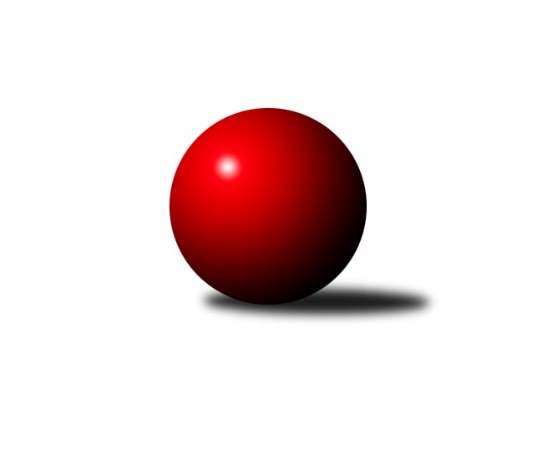 Č.2Ročník 2023/2024	19.5.2024 Meziokresní přebor ČB-ČK A 6-ti členné 2023/2024Statistika 2. kolaTabulka družstev:		družstvo	záp	výh	rem	proh	skore	sety	průměr	body	plné	dorážka	chyby	1.	TJ Sokol Soběnov C	2	2	0	0	13.0 : 3.0 	(17.0 : 7.0)	2355	4	1633	723	44.5	2.	KK Český Krumlov A	2	2	0	0	12.0 : 4.0 	(16.0 : 8.0)	2406	4	1681	725	54	3.	TJ Lokomotiva České Budějovice D	1	1	0	0	7.0 : 1.0 	(8.0 : 4.0)	2404	2	1661	743	55	4.	TJ Sokol Nové Hrady C	1	1	0	0	6.0 : 2.0 	(7.5 : 4.5)	2364	2	1700	664	69	5.	TJ Nová Ves C	1	1	0	0	6.0 : 2.0 	(7.5 : 4.5)	2326	2	1643	683	61	6.	TJ Sokol Nové Hrady B	2	1	0	1	7.0 : 9.0 	(10.0 : 14.0)	2381	2	1706	676	76.5	7.	TJ Dynamo České Budějovice B	1	0	0	1	3.0 : 5.0 	(6.0 : 6.0)	2253	0	1662	591	79	8.	TJ Sokol Soběnov B	1	0	0	1	2.0 : 6.0 	(4.0 : 8.0)	2305	0	1658	647	68	9.	Vltavan Loučovice B	1	0	0	1	1.0 : 7.0 	(4.0 : 8.0)	2268	0	1610	658	79	10.	Kuželky Borovany C	2	0	0	2	5.0 : 11.0 	(10.0 : 14.0)	2260	0	1637	623	77.5	11.	TJ Spartak Trhové Sviny B	2	0	0	2	2.0 : 14.0 	(6.0 : 18.0)	2247	0	1627	620	77Tabulka doma:		družstvo	záp	výh	rem	proh	skore	sety	průměr	body	maximum	minimum	1.	KK Český Krumlov A	1	1	0	0	7.0 : 1.0 	(10.0 : 2.0)	2535	2	2535	2535	2.	TJ Lokomotiva České Budějovice D	1	1	0	0	7.0 : 1.0 	(8.0 : 4.0)	2404	2	2404	2404	3.	TJ Sokol Nové Hrady B	1	1	0	0	6.0 : 2.0 	(8.0 : 4.0)	2429	2	2429	2429	4.	TJ Sokol Nové Hrady C	1	1	0	0	6.0 : 2.0 	(7.5 : 4.5)	2364	2	2364	2364	5.	TJ Nová Ves C	1	1	0	0	6.0 : 2.0 	(7.5 : 4.5)	2326	2	2326	2326	6.	Vltavan Loučovice B	0	0	0	0	0.0 : 0.0 	(0.0 : 0.0)	0	0	0	0	7.	TJ Sokol Soběnov B	0	0	0	0	0.0 : 0.0 	(0.0 : 0.0)	0	0	0	0	8.	TJ Sokol Soběnov C	0	0	0	0	0.0 : 0.0 	(0.0 : 0.0)	0	0	0	0	9.	TJ Dynamo České Budějovice B	1	0	0	1	3.0 : 5.0 	(6.0 : 6.0)	2253	0	2253	2253	10.	Kuželky Borovany C	1	0	0	1	3.0 : 5.0 	(5.5 : 6.5)	2242	0	2242	2242	11.	TJ Spartak Trhové Sviny B	1	0	0	1	0.0 : 8.0 	(1.5 : 10.5)	2193	0	2193	2193Tabulka venku:		družstvo	záp	výh	rem	proh	skore	sety	průměr	body	maximum	minimum	1.	TJ Sokol Soběnov C	2	2	0	0	13.0 : 3.0 	(17.0 : 7.0)	2355	4	2414	2296	2.	KK Český Krumlov A	1	1	0	0	5.0 : 3.0 	(6.0 : 6.0)	2276	2	2276	2276	3.	TJ Sokol Nové Hrady C	0	0	0	0	0.0 : 0.0 	(0.0 : 0.0)	0	0	0	0	4.	TJ Lokomotiva České Budějovice D	0	0	0	0	0.0 : 0.0 	(0.0 : 0.0)	0	0	0	0	5.	TJ Nová Ves C	0	0	0	0	0.0 : 0.0 	(0.0 : 0.0)	0	0	0	0	6.	TJ Dynamo České Budějovice B	0	0	0	0	0.0 : 0.0 	(0.0 : 0.0)	0	0	0	0	7.	TJ Spartak Trhové Sviny B	1	0	0	1	2.0 : 6.0 	(4.5 : 7.5)	2301	0	2301	2301	8.	Kuželky Borovany C	1	0	0	1	2.0 : 6.0 	(4.5 : 7.5)	2277	0	2277	2277	9.	TJ Sokol Soběnov B	1	0	0	1	2.0 : 6.0 	(4.0 : 8.0)	2305	0	2305	2305	10.	Vltavan Loučovice B	1	0	0	1	1.0 : 7.0 	(4.0 : 8.0)	2268	0	2268	2268	11.	TJ Sokol Nové Hrady B	1	0	0	1	1.0 : 7.0 	(2.0 : 10.0)	2333	0	2333	2333Tabulka podzimní části:		družstvo	záp	výh	rem	proh	skore	sety	průměr	body	doma	venku	1.	TJ Sokol Soběnov C	2	2	0	0	13.0 : 3.0 	(17.0 : 7.0)	2355	4 	0 	0 	0 	2 	0 	0	2.	KK Český Krumlov A	2	2	0	0	12.0 : 4.0 	(16.0 : 8.0)	2406	4 	1 	0 	0 	1 	0 	0	3.	TJ Lokomotiva České Budějovice D	1	1	0	0	7.0 : 1.0 	(8.0 : 4.0)	2404	2 	1 	0 	0 	0 	0 	0	4.	TJ Sokol Nové Hrady C	1	1	0	0	6.0 : 2.0 	(7.5 : 4.5)	2364	2 	1 	0 	0 	0 	0 	0	5.	TJ Nová Ves C	1	1	0	0	6.0 : 2.0 	(7.5 : 4.5)	2326	2 	1 	0 	0 	0 	0 	0	6.	TJ Sokol Nové Hrady B	2	1	0	1	7.0 : 9.0 	(10.0 : 14.0)	2381	2 	1 	0 	0 	0 	0 	1	7.	TJ Dynamo České Budějovice B	1	0	0	1	3.0 : 5.0 	(6.0 : 6.0)	2253	0 	0 	0 	1 	0 	0 	0	8.	TJ Sokol Soběnov B	1	0	0	1	2.0 : 6.0 	(4.0 : 8.0)	2305	0 	0 	0 	0 	0 	0 	1	9.	Vltavan Loučovice B	1	0	0	1	1.0 : 7.0 	(4.0 : 8.0)	2268	0 	0 	0 	0 	0 	0 	1	10.	Kuželky Borovany C	2	0	0	2	5.0 : 11.0 	(10.0 : 14.0)	2260	0 	0 	0 	1 	0 	0 	1	11.	TJ Spartak Trhové Sviny B	2	0	0	2	2.0 : 14.0 	(6.0 : 18.0)	2247	0 	0 	0 	1 	0 	0 	1Tabulka jarní části:		družstvo	záp	výh	rem	proh	skore	sety	průměr	body	doma	venku	1.	TJ Sokol Nové Hrady B	0	0	0	0	0.0 : 0.0 	(0.0 : 0.0)	0	0 	0 	0 	0 	0 	0 	0 	2.	TJ Sokol Nové Hrady C	0	0	0	0	0.0 : 0.0 	(0.0 : 0.0)	0	0 	0 	0 	0 	0 	0 	0 	3.	Vltavan Loučovice B	0	0	0	0	0.0 : 0.0 	(0.0 : 0.0)	0	0 	0 	0 	0 	0 	0 	0 	4.	TJ Lokomotiva České Budějovice D	0	0	0	0	0.0 : 0.0 	(0.0 : 0.0)	0	0 	0 	0 	0 	0 	0 	0 	5.	TJ Dynamo České Budějovice B	0	0	0	0	0.0 : 0.0 	(0.0 : 0.0)	0	0 	0 	0 	0 	0 	0 	0 	6.	TJ Spartak Trhové Sviny B	0	0	0	0	0.0 : 0.0 	(0.0 : 0.0)	0	0 	0 	0 	0 	0 	0 	0 	7.	TJ Nová Ves C	0	0	0	0	0.0 : 0.0 	(0.0 : 0.0)	0	0 	0 	0 	0 	0 	0 	0 	8.	TJ Sokol Soběnov B	0	0	0	0	0.0 : 0.0 	(0.0 : 0.0)	0	0 	0 	0 	0 	0 	0 	0 	9.	TJ Sokol Soběnov C	0	0	0	0	0.0 : 0.0 	(0.0 : 0.0)	0	0 	0 	0 	0 	0 	0 	0 	10.	Kuželky Borovany C	0	0	0	0	0.0 : 0.0 	(0.0 : 0.0)	0	0 	0 	0 	0 	0 	0 	0 	11.	KK Český Krumlov A	0	0	0	0	0.0 : 0.0 	(0.0 : 0.0)	0	0 	0 	0 	0 	0 	0 	0 Zisk bodů pro družstvo:		jméno hráče	družstvo	body	zápasy	v %	dílčí body	sety	v %	1.	Dominik Smoleň 	TJ Sokol Soběnov C 	2	/	2	(100%)	4	/	4	(100%)	2.	Jaroslava Kulhanová 	TJ Sokol Soběnov C 	2	/	2	(100%)	4	/	4	(100%)	3.	Jiří Tröstl 	Kuželky Borovany C 	2	/	2	(100%)	4	/	4	(100%)	4.	Martin Kouba 	KK Český Krumlov A 	2	/	2	(100%)	4	/	4	(100%)	5.	Libor Tomášek 	TJ Sokol Nové Hrady B 	2	/	2	(100%)	3	/	4	(75%)	6.	František Ferenčík 	KK Český Krumlov A 	2	/	2	(100%)	3	/	4	(75%)	7.	Jiřina Krtková 	TJ Sokol Soběnov C 	2	/	2	(100%)	2.5	/	4	(63%)	8.	Tomáš Vašek 	TJ Dynamo České Budějovice B 	1	/	1	(100%)	2	/	2	(100%)	9.	Karel Kříha 	TJ Sokol Nové Hrady B 	1	/	1	(100%)	2	/	2	(100%)	10.	Václav Klojda ml.	TJ Lokomotiva České Budějovice D 	1	/	1	(100%)	2	/	2	(100%)	11.	Jakub Matulík 	Vltavan Loučovice B 	1	/	1	(100%)	2	/	2	(100%)	12.	Josef Ferenčík 	TJ Sokol Soběnov B 	1	/	1	(100%)	2	/	2	(100%)	13.	Jan Jackov 	TJ Nová Ves C 	1	/	1	(100%)	2	/	2	(100%)	14.	Pavel Černý 	TJ Lokomotiva České Budějovice D 	1	/	1	(100%)	2	/	2	(100%)	15.	Petra Šebestíková 	TJ Dynamo České Budějovice B 	1	/	1	(100%)	2	/	2	(100%)	16.	Petr Hamerník 	TJ Sokol Nové Hrady C 	1	/	1	(100%)	2	/	2	(100%)	17.	Vlastimil Kříha 	TJ Spartak Trhové Sviny B 	1	/	1	(100%)	2	/	2	(100%)	18.	Vojtěch Kříha 	TJ Sokol Nové Hrady C 	1	/	1	(100%)	2	/	2	(100%)	19.	Václava Tesařová 	TJ Nová Ves C 	1	/	1	(100%)	2	/	2	(100%)	20.	Miloš Draxler 	TJ Nová Ves C 	1	/	1	(100%)	2	/	2	(100%)	21.	Tomáš Kříha 	TJ Sokol Nové Hrady C 	1	/	1	(100%)	2	/	2	(100%)	22.	Jan Kouba 	KK Český Krumlov A 	1	/	1	(100%)	2	/	2	(100%)	23.	Jaromír Svoboda 	TJ Lokomotiva České Budějovice D 	1	/	1	(100%)	2	/	2	(100%)	24.	Tomáš Tichý 	KK Český Krumlov A 	1	/	1	(100%)	2	/	2	(100%)	25.	Vladimír Vlček 	TJ Nová Ves C 	1	/	1	(100%)	1.5	/	2	(75%)	26.	Antonín Gažák 	TJ Sokol Nové Hrady C 	1	/	1	(100%)	1.5	/	2	(75%)	27.	Radim Růžička 	TJ Lokomotiva České Budějovice D 	1	/	1	(100%)	1	/	2	(50%)	28.	Josef Šedivý 	TJ Sokol Soběnov B 	1	/	1	(100%)	1	/	2	(50%)	29.	Martina Koubová 	Kuželky Borovany C 	1	/	1	(100%)	1	/	2	(50%)	30.	Pavel Černý 	TJ Lokomotiva České Budějovice D 	1	/	1	(100%)	1	/	2	(50%)	31.	Eliška Brychtová 	TJ Sokol Nové Hrady B 	1	/	1	(100%)	1	/	2	(50%)	32.	Rostislav Solkan 	TJ Dynamo České Budějovice B 	1	/	1	(100%)	1	/	2	(50%)	33.	Olga Čutková 	TJ Sokol Soběnov C 	1	/	2	(50%)	3	/	4	(75%)	34.	Jan Kouba 	Kuželky Borovany C 	1	/	2	(50%)	2	/	4	(50%)	35.	Kateřina Dvořáková 	Kuželky Borovany C 	1	/	2	(50%)	2	/	4	(50%)	36.	Milena Šebestová 	TJ Sokol Nové Hrady B 	1	/	2	(50%)	2	/	4	(50%)	37.	Luděk Troup 	TJ Spartak Trhové Sviny B 	1	/	2	(50%)	2	/	4	(50%)	38.	Jakub Zadák 	KK Český Krumlov A 	1	/	2	(50%)	2	/	4	(50%)	39.	Lucie Mušková 	TJ Sokol Soběnov C 	1	/	2	(50%)	2	/	4	(50%)	40.	Miloš Moravec 	KK Český Krumlov A 	1	/	2	(50%)	2	/	4	(50%)	41.	Ludmila Čurdová 	TJ Sokol Soběnov C 	1	/	2	(50%)	1.5	/	4	(38%)	42.	Tomáš Vařil 	KK Český Krumlov A 	0	/	1	(0%)	1	/	2	(50%)	43.	Jaroslav Štich 	Vltavan Loučovice B 	0	/	1	(0%)	1	/	2	(50%)	44.	Stanislav Bednařík 	TJ Dynamo České Budějovice B 	0	/	1	(0%)	1	/	2	(50%)	45.	Patrik Fink 	TJ Sokol Soběnov B 	0	/	1	(0%)	1	/	2	(50%)	46.	Vladimír Šereš 	Vltavan Loučovice B 	0	/	1	(0%)	1	/	2	(50%)	47.	Nela Horňáková 	TJ Spartak Trhové Sviny B 	0	/	1	(0%)	1	/	2	(50%)	48.	Bohuslav Švepeš 	TJ Spartak Trhové Sviny B 	0	/	1	(0%)	0.5	/	2	(25%)	49.	Vladimíra Bicerová 	Kuželky Borovany C 	0	/	1	(0%)	0.5	/	2	(25%)	50.	Pavel Fritz 	TJ Sokol Nové Hrady B 	0	/	1	(0%)	0	/	2	(0%)	51.	Radek Steinhauser 	TJ Sokol Nové Hrady B 	0	/	1	(0%)	0	/	2	(0%)	52.	Jan Sztrapek 	Vltavan Loučovice B 	0	/	1	(0%)	0	/	2	(0%)	53.	František Anderle 	Vltavan Loučovice B 	0	/	1	(0%)	0	/	2	(0%)	54.	Lukáš Průka 	TJ Spartak Trhové Sviny B 	0	/	1	(0%)	0	/	2	(0%)	55.	Radoslav Hauk 	TJ Lokomotiva České Budějovice D 	0	/	1	(0%)	0	/	2	(0%)	56.	Pavel Čurda 	TJ Sokol Soběnov B 	0	/	1	(0%)	0	/	2	(0%)	57.	Milena Kümmelová 	TJ Dynamo České Budějovice B 	0	/	1	(0%)	0	/	2	(0%)	58.	Pavel Kříha 	TJ Sokol Nové Hrady C 	0	/	1	(0%)	0	/	2	(0%)	59.	Tomáš Tichý ml.	KK Český Krumlov A 	0	/	1	(0%)	0	/	2	(0%)	60.	Michal Fink 	TJ Sokol Soběnov B 	0	/	1	(0%)	0	/	2	(0%)	61.	Milan Šedivý 	TJ Sokol Soběnov B 	0	/	1	(0%)	0	/	2	(0%)	62.	Romana Kříhová 	TJ Sokol Nové Hrady C 	0	/	1	(0%)	0	/	2	(0%)	63.	Roman Bartoš 	TJ Nová Ves C 	0	/	1	(0%)	0	/	2	(0%)	64.	Josef Fojta 	TJ Nová Ves C 	0	/	1	(0%)	0	/	2	(0%)	65.	David Šebestík 	TJ Dynamo České Budějovice B 	0	/	1	(0%)	0	/	2	(0%)	66.	Lenka Vajdová 	TJ Sokol Nové Hrady B 	0	/	2	(0%)	2	/	4	(50%)	67.	Petr Bícha 	Kuželky Borovany C 	0	/	2	(0%)	0.5	/	4	(13%)	68.	Marek Rojdl 	TJ Spartak Trhové Sviny B 	0	/	2	(0%)	0.5	/	4	(13%)	69.	Filip Rojdl 	TJ Spartak Trhové Sviny B 	0	/	2	(0%)	0	/	4	(0%)	70.	Jiřina Albrechtová 	TJ Sokol Nové Hrady B 	0	/	2	(0%)	0	/	4	(0%)	71.	Miroslav Bicera 	Kuželky Borovany C 	0	/	2	(0%)	0	/	4	(0%)	72.	Bedřich Kroupa 	TJ Spartak Trhové Sviny B 	0	/	2	(0%)	0	/	4	(0%)Průměry na kuželnách:		kuželna	průměr	plné	dorážka	chyby	výkon na hráče	1.	Vltavan Loučovice, 1-4	2394	1719	674	71.8	(399.0)	2.	Nové Hrady, 1-4	2343	1679	664	67.8	(390.6)	3.	TJ Lokomotiva České Budějovice, 1-4	2336	1635	700	67.0	(389.3)	4.	Trhové Sviny, 1-2	2303	1623	680	57.0	(383.9)	5.	Nová Ves u Č.B., 1-2	2285	1634	650	65.5	(380.8)	6.	Borovany, 1-2	2269	1610	658	67.0	(378.2)	7.	Dynamo Č. Budějovice, 1-4	2264	1622	642	73.0	(377.4)	8.	Soběnov, 1-2	0	0	0	0.0	(0.0)Nejlepší výkony na kuželnách:Vltavan Loučovice, 1-4KK Český Krumlov A	2535	2. kolo	Martin Kouba 	KK Český Krumlov A	464	2. koloVltavan Loučovice B	2477	1. kolo	Jan Kouba 	KK Český Krumlov A	453	2. koloTJ Sokol Nové Hrady B	2333	2. kolo	Libor Dušek 	Vltavan Loučovice B	445	1. koloTJ Sokol Nové Hrady C	2232	1. kolo	Milena Šebestová 	TJ Sokol Nové Hrady B	443	2. kolo		. kolo	Jakub Matulík 	Vltavan Loučovice B	439	1. kolo		. kolo	Libor Tomášek 	TJ Sokol Nové Hrady B	431	2. kolo		. kolo	Jakub Zadák 	KK Český Krumlov A	429	2. kolo		. kolo	Petr Hamerník 	TJ Sokol Nové Hrady C	426	1. kolo		. kolo	Tomáš Tichý 	KK Český Krumlov A	416	2. kolo		. kolo	Vladimír Šereš 	Vltavan Loučovice B	416	1. koloNové Hrady, 1-4TJ Sokol Nové Hrady B	2429	1. kolo	Josef Šedivý 	TJ Sokol Soběnov B	455	1. koloTJ Sokol Nové Hrady C	2364	2. kolo	Karel Kříha 	TJ Sokol Nové Hrady B	446	1. koloTJ Sokol Soběnov B	2305	1. kolo	Lenka Vajdová 	TJ Sokol Nové Hrady B	442	1. koloKuželky Borovany C	2277	2. kolo	Tomáš Kříha 	TJ Sokol Nové Hrady C	433	2. kolo		. kolo	Josef Ferenčík 	TJ Sokol Soběnov B	424	1. kolo		. kolo	Petr Hamerník 	TJ Sokol Nové Hrady C	420	2. kolo		. kolo	Milena Šebestová 	TJ Sokol Nové Hrady B	417	1. kolo		. kolo	Kateřina Dvořáková 	Kuželky Borovany C	417	2. kolo		. kolo	Antonín Gažák 	TJ Sokol Nové Hrady C	410	2. kolo		. kolo	Jiří Tröstl 	Kuželky Borovany C	403	2. koloTJ Lokomotiva České Budějovice, 1-4TJ Lokomotiva České Budějovice D	2404	2. kolo	Václav Klojda ml.	TJ Lokomotiva České Budějovice D	454	2. koloVltavan Loučovice B	2268	2. kolo	Jakub Matulík 	Vltavan Loučovice B	448	2. kolo		. kolo	Pavel Černý 	TJ Lokomotiva České Budějovice D	435	2. kolo		. kolo	Pavel Černý 	TJ Lokomotiva České Budějovice D	401	2. kolo		. kolo	Jaroslav Štich 	Vltavan Loučovice B	400	2. kolo		. kolo	Radim Růžička 	TJ Lokomotiva České Budějovice D	391	2. kolo		. kolo	Vladimír Šereš 	Vltavan Loučovice B	383	2. kolo		. kolo	Jan Sztrapek 	Vltavan Loučovice B	381	2. kolo		. kolo	Jaromír Svoboda 	TJ Lokomotiva České Budějovice D	372	2. kolo		. kolo	Radoslav Hauk 	TJ Lokomotiva České Budějovice D	351	2. koloTrhové Sviny, 1-2TJ Sokol Soběnov C	2414	2. kolo	Olga Čutková 	TJ Sokol Soběnov C	425	2. koloTJ Spartak Trhové Sviny B	2193	2. kolo	Jaroslava Kulhanová 	TJ Sokol Soběnov C	421	2. kolo		. kolo	Ludmila Čurdová 	TJ Sokol Soběnov C	401	2. kolo		. kolo	Lucie Mušková 	TJ Sokol Soběnov C	397	2. kolo		. kolo	Jiřina Krtková 	TJ Sokol Soběnov C	393	2. kolo		. kolo	Nela Horňáková 	TJ Spartak Trhové Sviny B	390	2. kolo		. kolo	Marek Rojdl 	TJ Spartak Trhové Sviny B	385	2. kolo		. kolo	Dominik Smoleň 	TJ Sokol Soběnov C	377	2. kolo		. kolo	Bedřich Kroupa 	TJ Spartak Trhové Sviny B	366	2. kolo		. kolo	Filip Rojdl 	TJ Spartak Trhové Sviny B	361	2. koloNová Ves u Č.B., 1-2TJ Nová Ves C	2326	1. kolo	Jan Jackov 	TJ Nová Ves C	435	2. koloTJ Spartak Trhové Sviny B	2301	1. kolo	Vlastimil Kříha 	TJ Spartak Trhové Sviny B	431	1. koloTJ Nová Ves C	2285	2. kolo	Vladimír Vlček 	TJ Nová Ves C	426	1. koloTJ Dynamo České Budějovice B	2228	2. kolo	Miloš Draxler 	TJ Nová Ves C	410	1. kolo		. kolo	Bohuslav Švepeš 	TJ Spartak Trhové Sviny B	408	1. kolo		. kolo	Vladimír Vlček 	TJ Nová Ves C	406	2. kolo		. kolo	Jan Jackov 	TJ Nová Ves C	393	1. kolo		. kolo	Luděk Troup 	TJ Spartak Trhové Sviny B	387	1. kolo		. kolo	Stanislav Bednařík 	TJ Dynamo České Budějovice B	386	2. kolo		. kolo	Stanislava Mlezivová 	TJ Dynamo České Budějovice B	386	2. koloBorovany, 1-2TJ Sokol Soběnov C	2296	1. kolo	Jaroslava Kulhanová 	TJ Sokol Soběnov C	425	1. koloKuželky Borovany C	2242	1. kolo	Jiří Tröstl 	Kuželky Borovany C	417	1. kolo		. kolo	Lucie Mušková 	TJ Sokol Soběnov C	401	1. kolo		. kolo	Martina Koubová 	Kuželky Borovany C	386	1. kolo		. kolo	Kateřina Dvořáková 	Kuželky Borovany C	384	1. kolo		. kolo	Olga Čutková 	TJ Sokol Soběnov C	383	1. kolo		. kolo	Jan Kouba 	Kuželky Borovany C	375	1. kolo		. kolo	Ludmila Čurdová 	TJ Sokol Soběnov C	370	1. kolo		. kolo	Dominik Smoleň 	TJ Sokol Soběnov C	366	1. kolo		. kolo	Jiřina Krtková 	TJ Sokol Soběnov C	351	1. koloDynamo Č. Budějovice, 1-4KK Český Krumlov A	2276	1. kolo	Martin Kouba 	KK Český Krumlov A	437	1. koloTJ Dynamo České Budějovice B	2253	1. kolo	František Ferenčík 	KK Český Krumlov A	422	1. kolo		. kolo	Milena Kümmelová 	TJ Dynamo České Budějovice B	397	1. kolo		. kolo	Tomáš Vašek 	TJ Dynamo České Budějovice B	392	1. kolo		. kolo	David Šebestík 	TJ Dynamo České Budějovice B	384	1. kolo		. kolo	Tomáš Tichý ml.	KK Český Krumlov A	379	1. kolo		. kolo	Rostislav Solkan 	TJ Dynamo České Budějovice B	375	1. kolo		. kolo	Tomáš Vařil 	KK Český Krumlov A	369	1. kolo		. kolo	Petra Šebestíková 	TJ Dynamo České Budějovice B	360	1. kolo		. kolo	Jakub Zadák 	KK Český Krumlov A	351	1. koloSoběnov, 1-2Četnost výsledků:	7.0 : 1.0	3x	6.0 : 2.0	3x	5.0 : 3.0	1x	3.0 : 5.0	2x	0.0 : 8.0	1x